Fundación Jesús Pereda de CCOO Castilla y León CONVOCATORIA DE LOS XiI PREMIOS DIÁLOGO (2021)NATURALEZA DEL PREMIOLa Fundación Jesús Pereda es una institución cultural privada, sin ánimo de lucro, promovida por CCOO de Castilla y León.Su objetivo es intervenir en el ámbito de la cultura con acento sindical, con enfoque de género y con afán de colaboración en red. Nos ocupamos de la programación cultural del Sindicato en toda la Comunidad Autónoma, de su archivo, de la difusión del modelo de Diálogo Social, de la indagación en la memoria histórica y del estudio, análisis y promoción de temas con carácter social, reconociendo mediante su actividad las conexiones evidentes entre el mundo de la cultura y del trabajo. En 2010 tuvo lugar la primera convocatoria de los PREMIOS DIÁLOGO, con el objetivo de reconocer su labor a aquellas personas y entidades del mundo de la cultura que han favorecido el avance social y cultural. Con ese mismo espíritu, este año 2021 convocamos los XII PREMIOS DIÁLOGO en sus tres modalidades ya consolidadas: Individual, Colectiva y Promoción de la Cultura Local. No obstante, el Jurado de los Premios podrá decidir, de un modo razonado, ampliar este catálogo.CANDIDATURASMODALIDAD TRAYECTORIA INDIVIDUALQueremos reconocer con este premio el trabajo de aquellas personas del mundo de la cultura que han favorecido un avance social y cultural en nuestra Comunidad Autónoma o que han trascendido los límites de la misma, defendiendo los valores de la diversidad y la defensa de los derechos sociales y culturales a través de su trabajo. Reconocemos así su experiencia y trayectoria en los diversos campos de la cultura en su sentido más amplio.MODALIDAD TRAYECTORIA COLECTIVADel mismo modo, tratamos de reconocer la trayectoria de entidades u organizaciones que, de manera colectiva, han contribuido al citado avance social y cultural de o en Castilla y León, divulgando la cultura abierta, transformadora y diversa. MODALIDAD TRAYECTORIA PROMOCIÓN DE LA CULTURA LOCAL Pretendemos reconocer la trayectoria de personas o entidades y organizaciones que trabajan por el mantenimiento, impulso y promoción de las distintas expresiones culturales locales en Castilla y León, a menudo al margen de los principales circuitos culturales y que carecen de la debida relevancia o reconocimiento social. Las candidaturas podrán ser propuestas por instituciones, por asociaciones y entidades, por las personas particulares que lo deseen y por las personas que formen parte del Jurado nombrado al efecto, según el apartado 4 de estas Bases. No serán admitidas aquellas candidaturas presentadas por quienes soliciten el premio para sí mismas. RECEPCIÓN DE CANDIDATURASSe podrán presentar varias candidaturas, incluso a varias modalidades, cada una conforme al anexo adjunto, que irá acompañado de una exposición razonada de los motivos que las animan y de cuanta documentación se considere relevante para apoyar dicha candidatura. Las propuestas deberán presentarse digitalizadas, en la dirección de correo electrónico: fundacionjesuspereda@cleon.ccoo.es.PLAZOEl plazo de recepción de candidaturas se extiende entre el 12 de abril y el 12 de junio de 2021, ambos inclusive.PREMIOSEl premio consistirá en una obra de forja con una imagen identificativa de los Premios, diseñada en exclusiva para nuestra convocatoria.Se hará un acto público de entrega de los premios en el mes de septiembre de 2021, en una localidad de Castilla y León, a la que deberán acudir personalmente la persona premiada de la modalidad Trayectoria Individual, la persona que representa a la entidad premiada en la Trayectoria Colectiva y lo mismo en la Trayectoria Promoción de la Cultura Local.JURADOEl Jurado estará compuesto por cinco personas del mundo de la cultura. Por un lado las personas que recibieron el premio el año anterior: Jesús Anta, por la trayectoria individual, la Revista ATTICUS por la colectiva, y representantes del Centro Cultural El Casino de Santa Colomba de Somoza y del Ballet Contemporáneo de Burgos por la promoción de la cultura local. Por otro estará el presidente de la Fundación Jesús Pereda y un miembro de CCOO Castilla y León. Una de estas personas será propuesta por la Fundación Jesús Pereda para asumir la Presidencia. Además, un miembro de la Fundación Jesús Pereda ejercerá las funciones de Secretaría dentro del Jurado, con voz pero sin voto.El Jurado se reunirá en una única sesión en la que se fallará el premio. El Jurado se reserva la posibilidad de otorgar alguna “mención de honor”. Posteriormente, se comunicará a la persona o colectivo el fallo del Jurado, dándosele publicidad a través de las redes sociales de la Fundación así como de CCOO Castilla y León, y de los medios de comunicación.DIFUSIÓN DE LA INFORMACIÓNToda la información relacionada con estos premios se hará pública oficialmente en las páginas indicadas anteriormente. La Fundación hará un esfuerzo de difusión de la convocatoria en medios de comunicación, personas y colectivos premiados en años anteriores, y todas aquellas redes sociales e instituciones de ámbito cultural de la Comunidad de Castilla y León que sean posibles,  con el fin de lograr un mayor alcance.    Quienes quieran recibir más información sobre los PREMIOS DIÁLOGO podrán hacerlo por teléfono o correo-e contactando con:Fundación Jesús Pereda CCOO Castilla y LeónTeléfono: 983 202 129 / 617 725 793 – fundacionjesuspereda@cleon.ccoo.es FORMULARIO OFICIAL DE CANDIDATURA A LOS PREMIOS DIÁLOGO 2020MODALIDAD TRAYECTORIA INDIVIDUALINFORMACIÓN SOBRE LA CANDIDATURANombre: Marciano Sonoro Ediciones	Datos de contacto: www.marcianosonoro.com	Dirección:San Román de la Vega (León)	Teléfonos: 646007159/ 660189723	Correo electrónico:marcianosonoro@gmail.com	INFORMACIÓN SOBRE QUIÉN PROPONENombre: Mº Paz Martínez Alonso	Datos de contacto: www.pazmartinezpoeta.com	Dirección:C/ corredera Baja 44 Astorga	Teléfonos:609231833	Correo electrónico:pazmartinezalonso76@gmail.com	DOCUMENTACIÓN ADJUNTA A LA CANDIDATURACurrículum vitae.Relación de méritos que se alegan.Adhesiones y apoyos.Otros documentos.En 	Astorga	a	27 de	mayo	de 2021Firma/sello/logo de quien realiza la propuesta:	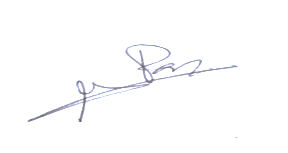 Enviar a FUNDACIÓN JESÚS PEREDA CCOO Castilla y León fundacionjesuspereda@cleon.ccoo.esFORMULARIO OFICIAL DE CANDIDATURA A LOS PREMIOS DIÁLOGO 2020MODALIDAD TRAYECTORIA COLECTIVAINFORMACIÓN SOBRE LA CANDIDATURAEntidad propuesta:	Persona que representa:	Datos de contacto:	Dirección:	Teléfonos:	Correo electrónico:	INFORMACIÓN SOBRE QUIÉN PROPONENombre:	Datos de contacto:	Dirección:	Teléfonos:	Correo electrónico:	DOCUMENTACIÓN ADJUNTA A LA CANDIDATURATrayectoria de la entidad.Relación de méritos que se alegan.Adhesiones y apoyos.Otros documentos.En 		a	de		de 2021Firma/sello/logo de quien realiza la propuesta:	Enviar a FUNDACIÓN JESÚS PEREDA CCOO Castilla y León fundacionjesuspereda@cleon.ccoo.es FORMULARIO OFICIAL DE CANDIDATURA A LOS PREMIOS DIÁLOGO 2020MODALIDAD TRAYECTORIA PROMOCIÓN DE LA CULTURA LOCALINFORMACIÓN SOBRE LA CANDIDATURAPersona/ Entidad propuesta:	Persona que representa:	Datos de contacto:	Dirección:	Teléfonos:	Correo electrónico:	INFORMACIÓN SOBRE QUIÉN PROPONENombre:	Datos de contacto:	Dirección:	Teléfonos:	Correo electrónico:	DOCUMENTACIÓN ADJUNTA A LA CANDIDATURATrayectoria de la persona o entidad.Relación de méritos que se alegan.Adhesiones y apoyos.Otros documentos.En 		a	de		de 2021Firma/sello/logo de quien realiza la propuesta:	Enviar a FUNDACIÓN JESÚS PEREDA CCOO Castilla y León fundacionjesuspereda@cleon.ccoo.es (La siguiente página contiene datos solicitados a la candidatura: Currículum vitae. Relación de méritos que se alegan. Adhesiones y apoyos. Otros documentos.MODALIDAD TRAYECTORIA INDIVIDUALCurrículum Vitae de Marciano Sonoro Ediciones:Cristina Pimentel y Jesús Palmero se juntaron en 2007 para editar el libro de un poeta amigo Ángel García, fue y el germen de la editorial que nació para mantener esa pasión por la aventura de editar y que se llama Marciano Sonoro. Cristina Pimentel Huerga (Astorga, 1971) gestiona, junto a su también compañero de vida, el artista plástico Jesús Palmero, su sello editorial Marciano Sonoro, un sello con el que trabajan desde la pequeña localidad de San Román de la Vega, a pocos kilómetros de Astorga, todo un desafío para una zona rural.La afición a los libros le llega a Cristina Pimentel de mucho antes, primero a través de la gran afición lectora de su madre, que consigue despertar en ella un verdadero interés por el libro como objeto. Después vendrían sus estudios de Biblioteconomía en la Universidad de León que finalmente derivarán en un acercamiento al mundo de la encuadernación, dentro del cual se especializará en Encuadernación Artesanal.Marciano Sonoro como título definitivo para una editorial que inicialmente pretendía «combinar una colección de poesía –que se agrupa bajo el sugerente título de Poéticas del desencuentro- con la publicación de música en formato LibroDisco», de los que ya van varios títulos editados.2. Relación de méritos: El mérito de esta editorial está sin duda en apostar por el mundo rural y descubrir en el y en el entorno de la provincia autores emergentes y muchas de sus publicaciones. Trabajan mano a mano con los autores, haciéndoles partícipes del proceso editorial, por lo que se generan unos vínculos muy especiales en cada proyectos, que llegan a crear relaciones muy estrechas.3. Marciano Sonoro es un sello independiente, totalmente autogestionado y empujado por el amor a los libros. El accesit del libro leonés del año fue concedido al disco-libro Me sobra el corazón, de Isamil9&mil9-colectivoLiterario, editado por Marciano Sonoro Ediciones, atendiendo a la «gran labor de investigación sobre aspectos menos conocidos de la figura del poeta Miguel Hernández». www.marcianosonoro.com